Knowledge Organiser 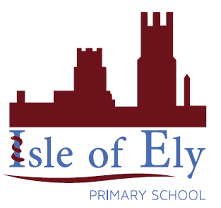 Year 2 - Spring Term A Music– Musical MeMusic Notation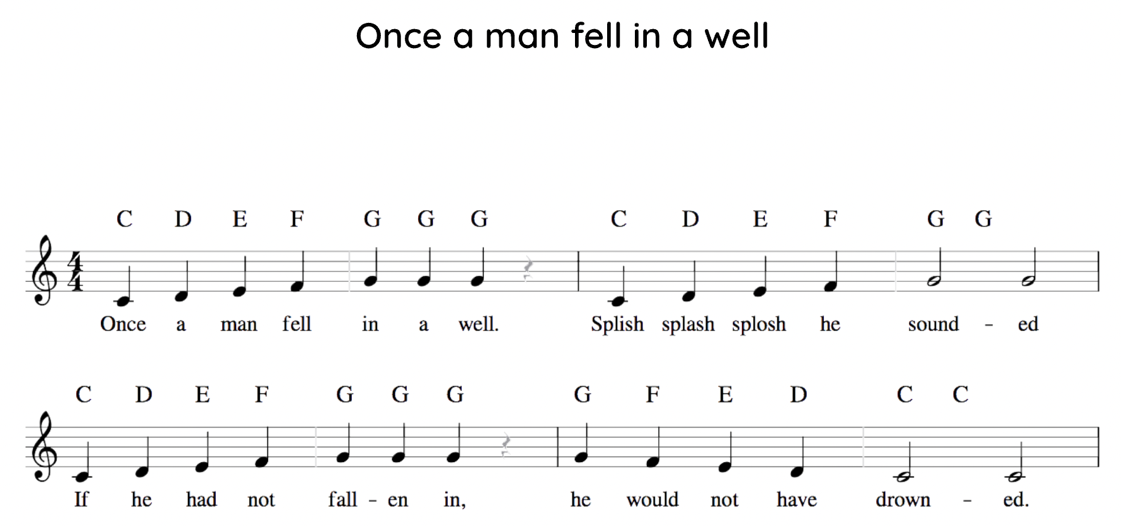 Timbre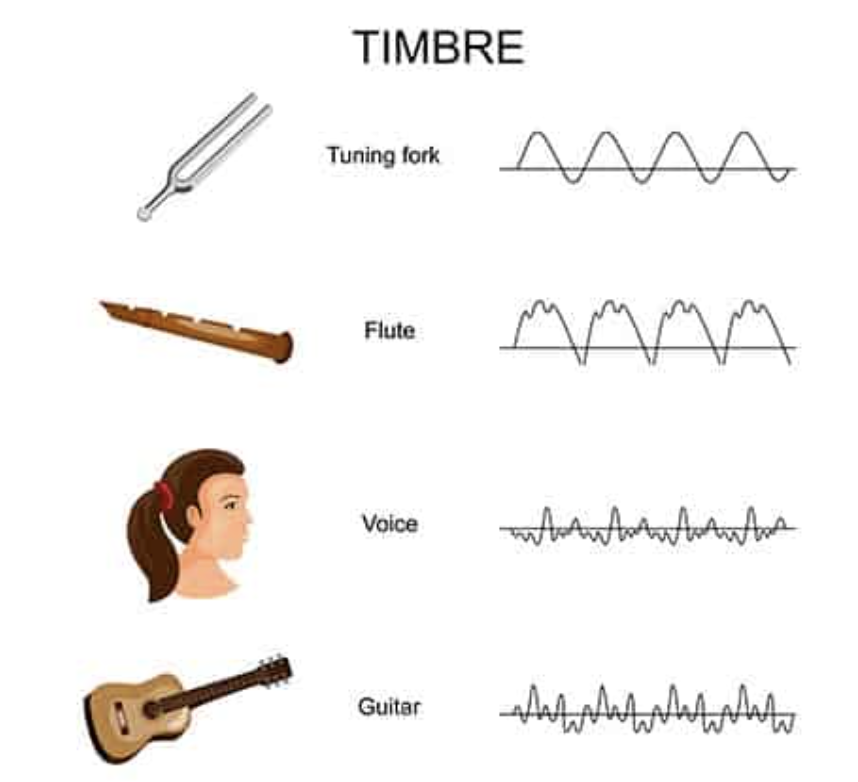 Vocabulary Vocabulary BeatA blow or a stroke made again and again.DynamicsDynamics means how quietly or loudly a piece of music should be played.MelodyWhen we use lots of different pitches in a rowNotationMusic notation is a visual record of musical soundPulseA Pulse is a steady beat like a ticking clock or your heartbeat.RhythmRhythm refers to the length of time between each major "beat",TimbreThe quality of sound that makes one voice or instrument different from another.